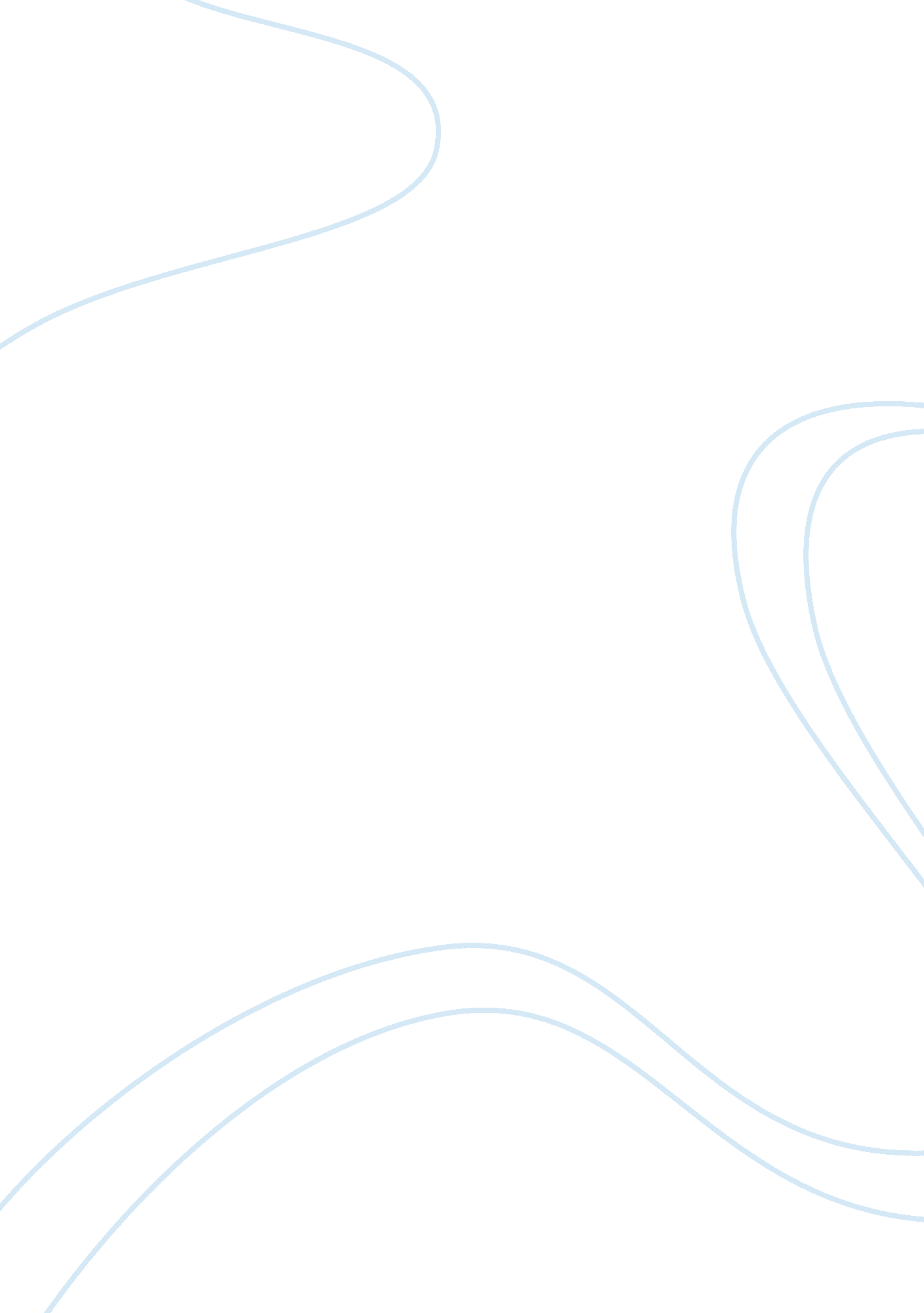 Shc engage essay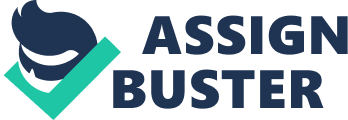 Engage in personal development in health, social care or children’s and young people’s settings Task links to learning outcome 1, assessment criteria 1. 1 and 1. 2 Personal development and reflective practice is an integral part of working with children and or young people. To support you in reviewing the need for personal development in relation to your work role produce the following: * Write a description of the duties and responsibilities of your own work role (1 . ) * Prepare an explanation of the expectations about your own work role as expressed in relevant standards (1. ) (Standards may include: codes of practice, regulations, minimum standards or national occupational standards) Learning outcomes 2, 3, 4 and 5 must be assessed in real work environments. Early years workers play a vital role in the ensuring that the children or young people within their care are kept safe and secure in the environment they are in. Maintaining this safe environment is one of the many pivotal roles that is required from a childcare practitioner. Children are vulnerable to accidents because they are often unaware of the dangers around them and the consequences of their behavior. As a childcare practitioner it is essential to ensure and be aware of such principles and prevent them from occurring. Childcare practitioner roles within the early year sectors can vary enormously. These roles require numerous amount of skill in order to gain effective practice. The main purpose of my role is to be a proactive member of a team who provides a safe, stimulating and inclusive environment in which babies and young children are supported and encouraged to achieve their full potential as well as offer full and practical support in the day to day running of the setting (Tattoos, 2010, p. 2). In order to fulfill my role to the best of my ability on a daily basis it is my responsibility to ensure that certain tasks are met. It is my role to- * Understand and respect the consistency of care for the children by maintaining regular attendance including reporting for work on time and being ready to start for the time scheduled in * To ensure all aspects of each individual child’s development is given full consideration * To maintain all cleanliness and hygienic standards at all times * To follow all health and safety policies and procedures as ell as to gal. a tongue Knowledge AT ten companies operational polices Ana procedure, which are to be abided by at all times * To be fully aware and up to date of the Early Years Foundation Stage, ensuring that practice meets and aims to exceed these requirements * To be proactive in activity planning, child observations and development records on a regular basis and when required by management * To follow all routines and timetables that may be set in place, along with any additional needs requested by parent’s and management * To ensure that any communication tit children, parent’s and other staff members is courteous at all times making sure that all relevant information is shared between the correct parties * To be an effective key worker to children assigned to you, and to take on additional assigned responsibilities if required for these children * To maintain all confidential information that has been brought to your knowledge in regards to children within your care, including any personal issues towards the children and their families, personal or staff related * To continue to progress within my career and role by involving and enrolling onto training courses and workshops that will aid this * To act as a role model to Junior staff members and follow an appropriate etiquette when within the setting; and to ensure that the personal conduct including dress code is maintained and abided to on a daily basis. The duties and responsibilities mentioned previously are not the only requirements needed whilst working in the care industry. Even though these are the tasks that make up your everyday role in the I-J, there is also a Code of Practice, which consists f a set of guidelines and regulations that are followed by members within an organization or occupation. Having codes of practice within the care industry is important, due to the industry entitling you to work with and amongst vulnerable individuals in society, ensuring that there is a certain standard of work along with a certain standard of moral and ethical behavior. Within a Job description the main points usually tell you what tasks and responsibilities you are required to do, it does not state how these requirements need to be carried out. In order to find this out, you would refer to the relevant tankards that are in place that allow you to work. Relevant standards, like codes of practice will differ depending on the country in which you work. Each UK country has National Minimal Standards that are used by inspectors to ensure that services are being delivered at an acceptable level. National Occupational Standards are also set across the whole of the UK to ensure that an individual effectively carries out their work within the care industry. The National Occupational Standards form the basis to all qualifications in the care sector (Pearson College ; FEE College, n. . ). The two main pieces of legislation that provide the framework for ensuring children’s personal development and health and safety in a setting is the Childcare Act 2006 as well as the Health and Safety at Work Act 1974. The Childcare Act is mainly there to make provisions about the power and duties of local authorities and other bodies in England in relation to the improvement of the well-being of young children (Tattoos, 2010, p. 32). The Health and Safety at Work Act is the main piece of legislation that attests clay to clay provision AT Neal Ana estate In a workplace Nine act NAS Eden designed to protect employees, with additional regulations being placed since it was first introduced. The legislation is fairly comprehensive; therefore settings that implement the act carefully will ensure that they are providing a safe environment for their employees and children (Tattoos & Pullman, 1999, p. 258). Within my current setting both above mentioned acts are followed. In order to ensure the environment is a safe and secure one for children to be within, all members of staff are trained and hold a first aid at work qualification, which is also a mandatory acquirement within the setting. The setting also provides all necessary safety equipment throughout the setting as well as its own written safety procedures, which are implemented by all staff members. Risk assessments within the nursery of all areas have also been carried out highlighting where risks may occur and preventing them from occurring. Along with health and safety, promoting and engaging in personal development is also a key responsibility. Enabling this within the childcare setting can be done through planning activities, indoor and outdoor, observing the individual children in efferent activities they participate in and ensuring that they are partaking in a variety of activities. Within my role I have concentrated on introducing the children to specific topics e. G. Space, under the sea, human body etc. And then planning a trip to practice what they have been taught. I recently introduced dinosaurs, volcano’s and biology to the children in my preschool class. Following this a trip to The Natural History Museum was organized and the whole class attended where they were able to put into practice what they have been learning about. In keeping myself trained to he best possible level that I can be at, allows me to constantly introduce new ideas to the nursery and ensures that the children are not repetitively completing the same tasks over and over, also allowing all observations of the child to be varied. The children’s safety is one of the main duties that a childcare practitioner is required to implement. Other responsibilities within a nursery setting are Just as important, however the environment a child is looked after in is paramount. 